Agenda for 8/30/2017 Leadership Council meeting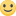 Pray In-Rev CC

Spiritual practice- Bringing Spirit into Church Business- Share what is happening in our lives. Prayer request. (Try to keep it brief) :)

Approval of  July 2017 CORE Leadership meeting minutes

Old business:

“Community First.” Progress 

Handicap accessible facilities (Women's bathroom) and ADA compliance- ongoingPolicies and proceduresAssimilation teamFun day- UpdatesMission Statement – Decide on the statementPictures- Set a date for pictures of LC that  could not attend the first date
New Business:

Minister's report
Financial report
Pray Out